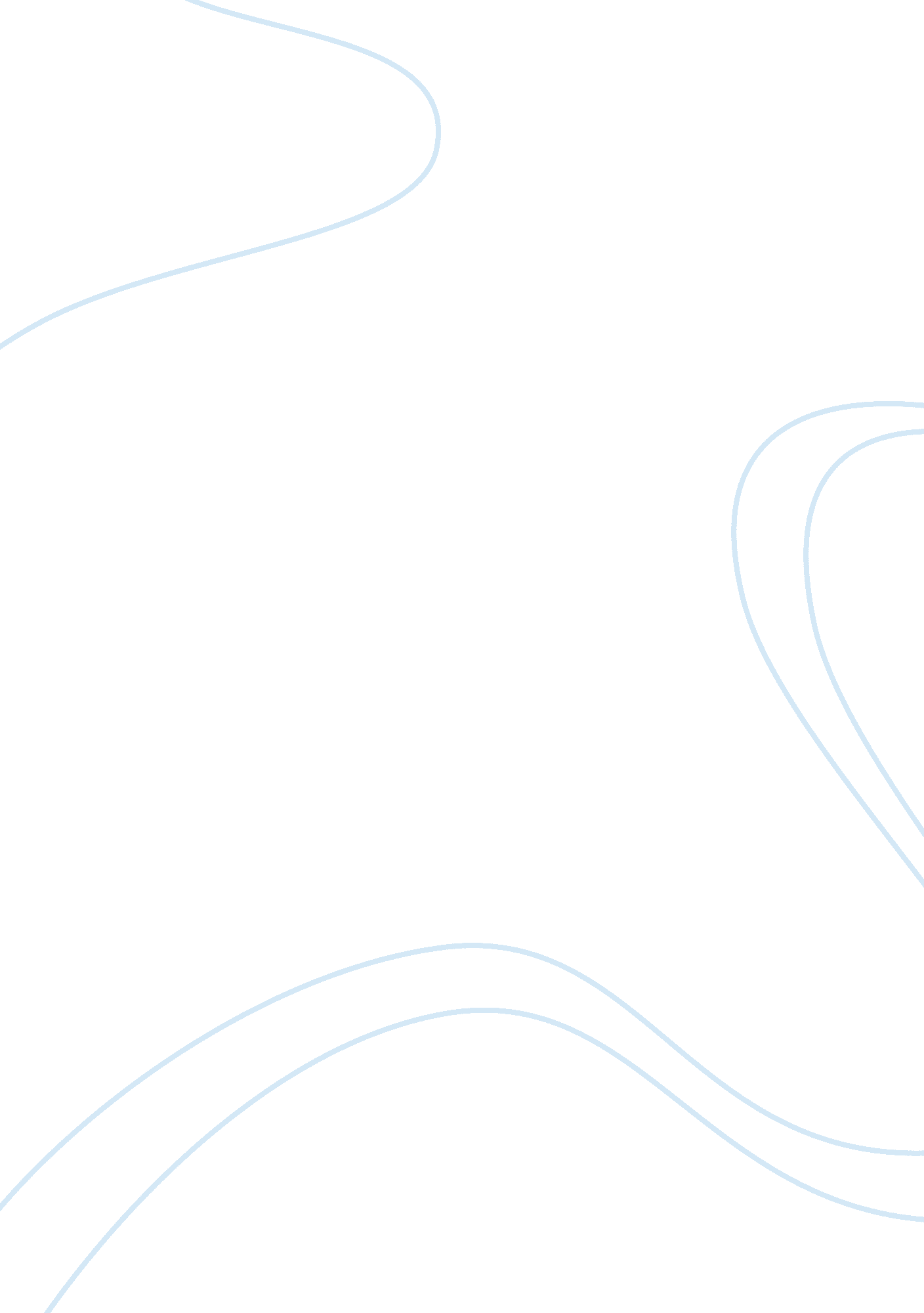 Fdi in retail in indiaBusiness, Management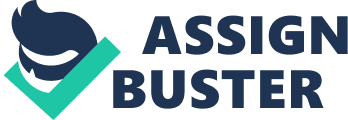 Good morning and a very warm welcome to the international conference on issues and challenges to the retail and FDI in India and across the world organized by symbiosis center for management studies (undergraduate). With the advent of foreign investment in India and the government showing favorable indications towards FDI, India has become a focused playground for foreign players. This conference aims at exploring the viewpoints of experts from industry and academia on the FDI and retail scenario in India and across the globe. Retailing in India is one of the pillars of its economy and accounts for 14 to 15 percent of its GDP. The Indian retail market is estimated to be worth 450billion US dollars and one of the top 5 retail markets in the world by economic value. India is one of the fastest growing retail markets in the world with 1. 2 billion people. It is anticipated that FDI in India will be successful in providing better prices to the farmers, additional employment to the youth, better wages and will bring more advanced technology. We are honored to have Dr Jyoti Chandiramani Director Symbiosis School of Economics as the session Chairperson Today. Dr. Jyoti Chandiramani has more than 27 years of experience teaching a wide range of subjects such as microeconomics, managerial economics, macroeconomics, international economics and banking and finance. Ma’am has completed her Ph. D from Pune University on Foreign direct investments and corporate response: an empirical study with reference to structures and growth of a select sample of firms in India. Dr. Chandiramani was appointed as Head of dept. of economics at Symbiosis College of arts and commerce in 1990 and has been closely associated with the various MBA programs at symbiosis. Ma’am has also conducted over 50 management development programs for the corporate sector and presented papers at conferences and seminars in India besides writing two books on international trade. We welcome you ma’am. 